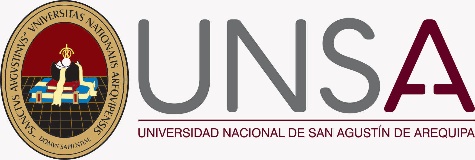 CONCURSO DE CONTRATACION DOCENTE Y JEFES DE PRÁCTICASSEMESTRE A-2023RELACION DE POSTULANTES INSCRITOS DEPARTAMENTO ACADEMICO DE MICROBIOLOGIA Y PATOLOGIA01 PLAZA DCB1: MEDICINA LEGAL Y PATOLOGIA FORENSEAREQUIPA, 2023 MARZO 28MCAA.APELLIDOS Y NOMBRESCORREO ELECTRÓNICOCELULAR1FRISANCHO PERALTA JULUISSA KATERYNEjfrisanchop@unsa.edu.pe9419920402